Um guia paraIdentificar e documentar as melhores práticas
em programas de planejamento familiarAnexo 1. Modelo de melhor prática detalhado Anexo 2. Lista de verificação para identificar práticas com potencial de ampliação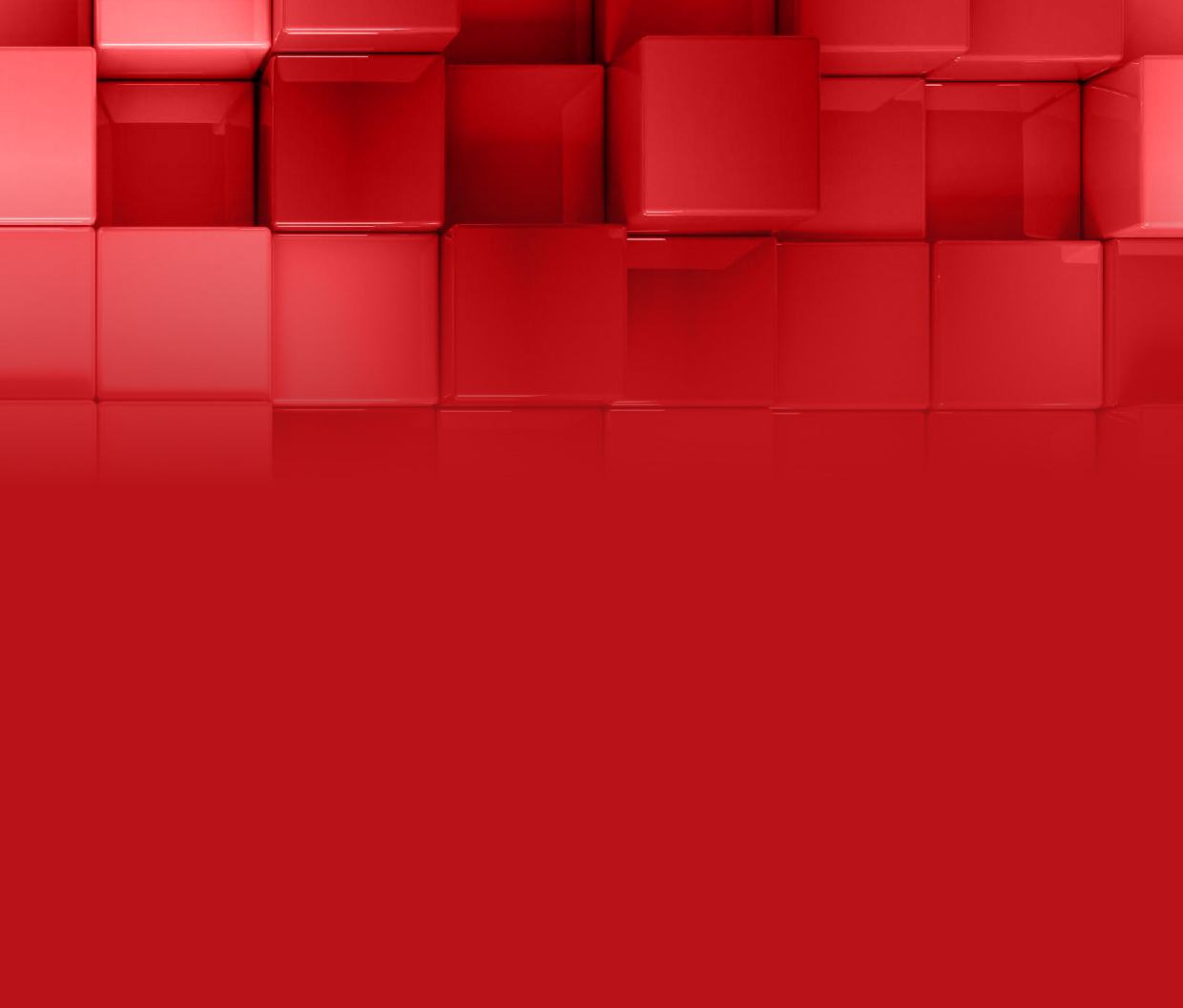 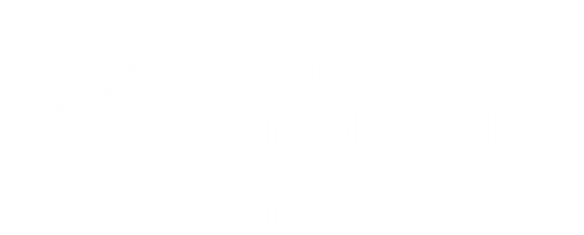 Anexo 1. Modelo de melhor prática detalhadoA ferramenta a seguir é um modelo para a realização de uma documentação detalhada de uma melhor prática identificada. Ela usa os seguintes critérios de expansão. Você perceberá símbolos em todo o questionário, indicando informações essenciais que precisam ser coletadas para abordar esse critério.N.B. Forneça provas para dar suporte às suas respostas em todas as seções.A comprovação inclui documento de projeto original, avaliações e relatórios sobre a implementação em prática.A. Escolha qual tema proposto se aplica:B. Marque todas as categorias de melhores práticas que se aplicam, por exemploReplicabilidade/expansibilidade Adicione mais linhas para suas respostas se necessário.33) Por que e o que torna este projeto uma melhor prática? Resuma abordando os critérios. (Forneça números, dados ou outros elementos de prova).35) Quais são as três principais recomendações/conclusões você faria para outros que tenham a intenção de adotar a melhor prática?LEITURA ADICIONALForneça uma lista de referências e links sobre esta "melhor prática" que descreveu.Muito obrigadoNÃO SE ESQUEÇA DE FORNECER PROVAS QUE APOIEM SUAS RESPOSTAS.
(A comprovação inclui projeto original, avaliações e relatórios sobre a implementação em prática.)Anexo 2. Lista de verificação para identificar práticas com potencial de ampliação A lista de verificação a seguir fornece uma série de perguntas que podem ajudar os profissionais de saúde pública que estão planejando implementar um programa que será expandido. A previsão é de que esta lista de verificação ajudará na expansão das melhores práticas que tenham sido identificadas e documentadas. No final da lista de verificação,há instruções sobre como usar e interpretar os resultados.Como funciona a lista de verificaçãoUm sinal de mais (+) refere a um fator positivo para a expansão, um sinal de menos (-), a um negativo. Responda a cada pergunta, colocando uma verificação na coluna de mais ou menos, conforme as questões foram abordadas na forma que se aplicam ao projeto. Quanto menos marcas na coluna de mais, mais esforço será necessário para expandir a inovação. Quando há um grande número de marcas na coluna mais, o potencial de sucesso da expansão do projeto é maior. Uma marca na coluna menos indica que os planos para o projeto precisam ser ajustados para aumentar a capacidade de expansão. A equipe de planejamento do projeto ou outras pessoas usando a lista de verificação devem decidir se mais informações devem ser obtidas e como esse aspecto pode ser melhorado. Em tais situações, é útil consultar as recomendações detalhadas.A lista de verificação não deve ser usada mecanicamente. Um grande número de marcas na coluna de mais não significa necessariamente que uma intervenção proposta poderá ser expandida. Alguns dos itens vão ter mais peso que outros em relação à influência no potencial de expansão e podem até mesmo representar uma mudança de ideia em um contexto particular. Um exemplo é a relevância: se a intervenção proposta não é relevante, o valor de prosseguir com o projeto é questionável, e abandoná-lo pode ser a resposta apropriada. Outros aspectos do projeto podem ser corrigíveis, e, uma vez tomadas medidas corretivas, a marca na coluna menos poderia ser transferida para o lado mais. Assim, embora uma proposta de projeto possa inicialmente não parecer promissora, usar a lista de verificação fornece uma oportunidade para rever e reforçar o seu potencial de expansão logo no início. Cada caso deve ser avaliado no seu contexto e à luz das recomendações contidas neste documento.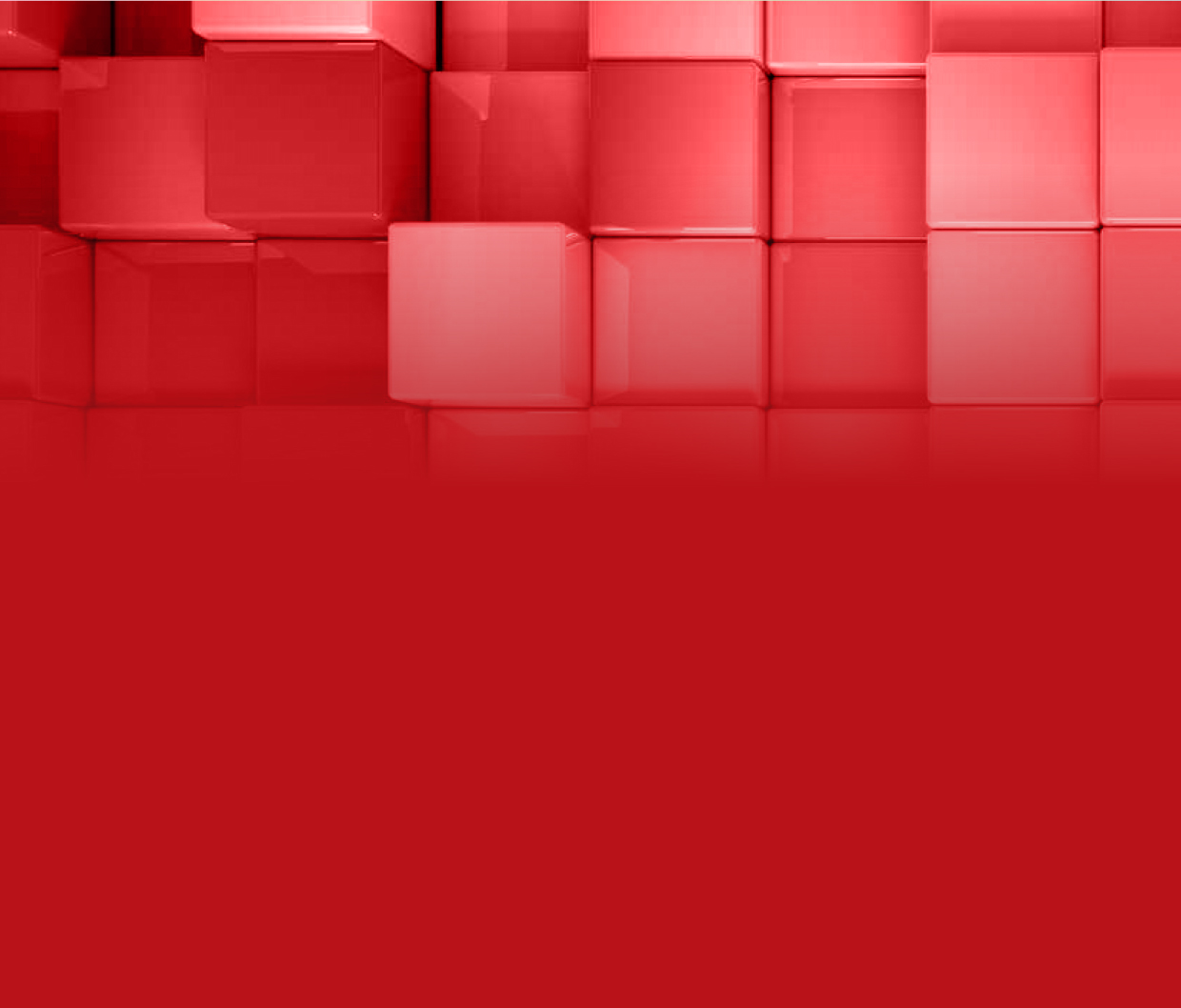 Para obter mais informações, entre em contato com:World Health Organization – Regional Office for
 Africa Cité du Djoué, P.O.Box 06 BrazzavilleRepública do CongoDepartment for Reproductive Health and Research
Email: reproductivehealth@who.int
http://www.who.int/reproductivehealthWorld Health Organization Avenue Appia 20,CH-1211 Geneva 27
SuíçaCritérios para expansão Eficácia,  Eficiência,  Relevância,  Replicabilidade/Expansão,  Sustentabilidade,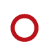 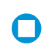 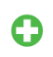 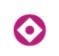 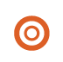  Solidez ética/Direitos humanos e participação dos principais interessados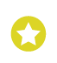 Seção 1: informações de identificaçãoSeção 1: informações de identificaçãoTítulo da prática*Deve ser conciso e refletir a prática sendo documentadaTítulo da prática*Deve ser conciso e refletir a prática sendo documentadaOrganização do informante chave Localização (País/Província/Distrito)Data da documentaçãoData da documentaçãoLocal Local Pessoa de contato 1Título E-mail E-mail Celular Número da instalação Endereço Endereço Pessoa de contato 2Título E-mail E-mail Seção 2: descrição detalhada da práticaFornecer o contexto e justificativa para a prática e tratar dos seguintes problemas:Qual é o problema sendo tratado?Qual população está sendo afetada?Como o problema está impactando a população?Quais eram os objetivos a serem alcançados? Planejamento familiar Jovens e adolescentes Saúde materna, do recém-nascido e da criança Gênero Outro:  Outro:  Entrega de serviço Gerenciamento Promoção social/cultural Liderança Governança Outro:  Outro:  Outro:  Eficácia  Eficiência Relevância Replicabilidade/Expansibilidade Sustentabilidade Sustentabilidade Outro:  Outro:  Outro:  Outro:  Outro: 1) Os objetivos gerais da aplicação desta prática2) Os objetivos específicos da aplicação desta prática3) Se esta melhor prática é parte de um projeto, descreva resumidamente o projeto de maior dimensão.4)  Explique o problema que a prática visa tratar. (Forneça números, dados ou outros elementos de prova).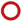 5)  Como a prática foi selecionada ou projetada? Descreva os elementos de prova que demonstraram que esta prática seria adequada e como é preferível a outras abordagens (forneça números, dados ou outros elementos de prova, inclua o processo para identificar esta prática):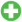 Critérios para identificar uma prática para a expansão: credibilidade, observabilidade, relevância, vantagem relativa, facilidade de instalação e entendimento, compatibilidade, replicabilidade6)  As oportunidades e as restrições do sistema de saúde, políticas nacionais e outros fatores institucionais foram considerados antes de projetar como a prática será implementada? Ou seja, projeto, organizações parceiras, subsistemas de políticas regionais e locais, outras organizações externas e subsistemas de política  Sim        NãoSe Sim, explique o que você fez (ou seja, SWOT ou outra análise situacional) e como guia seu projeto.Se não, forneça motivos para sua resposta.Implementação da práticaQuais foram as principais atividades realizadas?Quando e onde foram as atividades realizadas?Quem foram os principais implementadores e colaboradores?Quais foram as implicações de recursos?7)  Como as normas, valores e cultura foram levados em conta no projeto para implementar esta prática?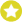 7)  Como as normas, valores e cultura foram levados em conta no projeto para implementar esta prática?7)  Como as normas, valores e cultura foram levados em conta no projeto para implementar esta prática?7)  Como as normas, valores e cultura foram levados em conta no projeto para implementar esta prática?7)  Como as normas, valores e cultura foram levados em conta no projeto para implementar esta prática?7)  Como as normas, valores e cultura foram levados em conta no projeto para implementar esta prática?7)  Como as normas, valores e cultura foram levados em conta no projeto para implementar esta prática?7)  Como as normas, valores e cultura foram levados em conta no projeto para implementar esta prática?8) Descreva os resultados esperados da implementação da prática. O que deve mudar? (Forneça indicadores,    dados).8) Descreva os resultados esperados da implementação da prática. O que deve mudar? (Forneça indicadores,    dados).8) Descreva os resultados esperados da implementação da prática. O que deve mudar? (Forneça indicadores,    dados).8) Descreva os resultados esperados da implementação da prática. O que deve mudar? (Forneça indicadores,    dados).8) Descreva os resultados esperados da implementação da prática. O que deve mudar? (Forneça indicadores,    dados).8) Descreva os resultados esperados da implementação da prática. O que deve mudar? (Forneça indicadores,    dados).8) Descreva os resultados esperados da implementação da prática. O que deve mudar? (Forneça indicadores,    dados).8) Descreva os resultados esperados da implementação da prática. O que deve mudar? (Forneça indicadores,    dados).9) Quando e onde a prática será implementada?9) Quando e onde a prática será implementada?9) Quando e onde a prática será implementada?9) Quando e onde a prática será implementada?9) Quando e onde a prática será implementada?9) Quando e onde a prática será implementada?9) Quando e onde a prática será implementada?9) Quando e onde a prática será implementada?Nível de serviço:Nível de serviço:Nível de serviço:Nível de serviço:Nível de serviço:Nível de serviço:Nível de serviço:Nível de serviço: Primário   Primário   Primário   Secundário Secundário Secundário Terciário TerciárioUrbanoUrbanoNomes das instalações Nomes das instalações Nomes das instalações Nomes das instalações Nomes das instalações Nomes das instalações PeriurbanoPeriurbanoNomes das instalações Nomes das instalações Nomes das instalações Nomes das instalações Nomes das instalações Nomes das instalações RuralRuralNomes das instalações Nomes das instalações Nomes das instalações Nomes das instalações Nomes das instalações Nomes das instalações Tipo de estrutura:Tipo de estrutura:Tipo de estrutura:Tipo de estrutura:Tipo de estrutura:Tipo de estrutura:Tipo de estrutura:Tipo de estrutura: Privado Público Público Público ONG  FBO  FBO  CBO Outro:  Outro:  Outro:  Outro:  Outro:  Outro:  Outro:  Outro: 10) Descreva as principais atividades envolvidas na implementação desta prática (incluindo a formação, logística, supervisão, desenvolvimento de materiais, promoção, etc.).10) Descreva as principais atividades envolvidas na implementação desta prática (incluindo a formação, logística, supervisão, desenvolvimento de materiais, promoção, etc.).10) Descreva as principais atividades envolvidas na implementação desta prática (incluindo a formação, logística, supervisão, desenvolvimento de materiais, promoção, etc.).10) Descreva as principais atividades envolvidas na implementação desta prática (incluindo a formação, logística, supervisão, desenvolvimento de materiais, promoção, etc.).10) Descreva as principais atividades envolvidas na implementação desta prática (incluindo a formação, logística, supervisão, desenvolvimento de materiais, promoção, etc.).10) Descreva as principais atividades envolvidas na implementação desta prática (incluindo a formação, logística, supervisão, desenvolvimento de materiais, promoção, etc.).10) Descreva as principais atividades envolvidas na implementação desta prática (incluindo a formação, logística, supervisão, desenvolvimento de materiais, promoção, etc.).10) Descreva as principais atividades envolvidas na implementação desta prática (incluindo a formação, logística, supervisão, desenvolvimento de materiais, promoção, etc.).10a) Nomeie não mais do que 3 das atividades acima que você acha que sejam essenciais para uma implementação bem sucedida da prática.1.2.3.11) Quem são os principais implementadores/colaboradores locais/nacionais especificamente trabalhando na implementação desta prática de trabalho e sua participação? Quais são suas funções? Em quais atividades acima mencionadas estão especificamente envolvidos?12)  São grupos-alvo especiais alcançados com esta prática para garantir que a equidade é levada em consideração? (por exemplo, populações desfavorecidas devido à capacidade de pagar ou acessar cuidados de saúde ou outras disparidades, por outros motivos como religião, idioma, analfabetismo, status social, outros)   Sim       Não Se sim, como você garante que a melhor prática vai alcançá-los? (Forneça números, dados ou outros elementos de evidência).Se não, forneça motivos para sua resposta.13)  A melhor prática está alinhada à política nacional de saúde, planos e prioridades atuais?   Sim      Não a) Se sim, explique se estas políticas, planos, etc. foram implantadas antes de implementar a prática ou se você teve de defender e desenvolvê-las como novas políticas de saúde ou planos. Além disso, descreva o que esses planos são.b) O projeto foi o responsável por criar novas políticas ou planos? Qual foi o processo?14)  O sistema de saúde têm os principais agentes locais ou parceiros com capacidade de execução do projeto sem suporte técnico?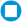    Sim       Não Se sim, explique como, onde e por quem. (Forneça números, dados ou outros elementos de prova).Se não, explique.15)  A prática usa uma abordagem participativa para envolver a comunidade/clientes?   Sim       NãoSe sim, explique a abordagem e quem são as comunidades/clientes. (Forneça números, dados ou outros 
elementos de prova).Se não, explique por que isso não está acontecendo. Quais os métodos utilizados para monitorar e avaliar os resultados da execução prática, e a lista de 
indicadores de sucesso: explicar. (Forneça números, dados ou outros elementos de prova).16)  O projeto têm mecanismos de revisão, compartilhamento de progresso e incorporação do novo aprendizado no processo de implementação?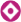    Sim       NãoSe sim, explique quais mecanismos estão implantados para compartilhar o progresso e incorporar o novo aprendizado. (Forneça números, dados ou outros elementos de prova).Se não, forneça motivos para sua resposta.17)  Existe um compromisso político para implementar essa prática?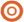    Sim       NãoSe sim, explique qual é o compromisso político e como você o conseguiu. (Forneça números, dados ou outros elementos de prova).Se não, explique os obstáculos à obtenção de compromisso político.Secção 3: considerações para expansãoCritérios para expansão Eficácia,     Eficiência,     Relevância,     Replicabilidade/Expansão,     Sustentabilidade18)  Você pretende expandir a prática?   Sim       NãoSe sim, então continue com o restante destas questões. Se NÃO, explique o motivo e, em seguida, pare aqui e vápara a seção 4.19)  A prática poderia ser replicada ou expandida em uma configuração diferente?   Sim       NãoSe sim, explique como você sabe isso.Se não, explique o que mais precisa ser feito.20)  Existem planos para defender as mudanças necessárias nas políticas, regulamentos e outros      componentes de sistemas de saúde para institucionalizar o projeto?   Sim       Não Se sim, explique quais são os motivos para defender essas mudanças e quais são as estratégias/planos e como eles serão implementados. Se não, forneça motivos para sua resposta.21)  Você espera que outros que não estão atualmente aplicando a prática acabem por aplicá-la?   Sim       NãoSe sim, quais os mecanismos você está usando para gerar propriedade em implementação futura?Se não, explique o motivo pelo qual você não precisa de nenhum outro grupo envolvido.22)  O projeto foi testado em pontos de prestação de serviços e instituições similares ao local onde será expandido?   Sim       NãoSe sim, explique como isso foi feito e forneça os resultados. (Forneça números, dados ou outros elementos de prova).Se não, forneça motivos para sua resposta.23)  Existe um entendimento entre os doadores e principais partes interessadas sobre a vantagem relativa 
e os resultados da prática para garantir compromisso contínuo de apoio, por exemplo, financeiro?   Sim       NãoSe sim, explique como você garantiu que eles tenham uma compreensão adequada da viabilidade e resultados 
da expansão, incluindo apoio financeiro. (Explicar como você fez isso).Se Não , explique por que você não fez isso até o momento e se você tem planos para fazer isso no futuro.24)  O levantamento de custos foi feito para planejar a expansão e a sustentabilidade?   Sim       NãoSe sim, explique como e quais planos são para garantir que a prática seja sustentável.Se não, forneça motivos para sua resposta.25)  Se a formação de pessoal é parte desta prática, você está trabalhando com alguma instituição de formação ou você está considerando como o treinamento pode ser institucionalizado?   Sim       NãoSe sim, explique onde o treinamento está sendo oferecido, quem está recebendo treinamento e quais são os planos para a institucionalização em programas de formação.Se não, explique por que isso não é necessário.Seção 4: resultados até o momentoQuais foram os resultados concretos obtidos no que diz respeito às realizações e resultados?Foi realizada uma avaliação da prática? Se sim, quais foram os resultados?26)  Relacione os resultados esperados da prática.27)  Os resultados esperados da prática foram alcançados?Se sim, explique como eles foram alcançados e forneça provas. (Forneça números, dados ou outros elementos de prova).Se não, explique as razões.28)  Quais foram os resultados principais obtidos pela prática no que diz respeito às realizações e resultados? (Explique os principais resultados, forneça números, dados ou outros elementos de prova).29)  Qual é o nível de eficácia da prática em termos gerais e, especificamente, em termos de benefício de grupos ou comunidades onde foi implementado? Explique (forneça números, dados ou outros elementos de prova).Se não, explique as razões.Seção 5: lições aprendidasO que funcionou muito bem?O que facilitou o processo?O que não funcionou?Por que não funcionou?30)  Descreva o que funcionou bem e o que facilitou o sucesso. Inclua ações intencionais que foram tomadas para tornar a prática um sucesso bem como quaisquer fatores não intencionais ou ambientais/contextuais que ocorreram. Explique (forneça números, dados ou outros elementos de prova).31)  O que não funcionou bem e como você superou as dificuldades?32)  Quais são os desafios na implementação dessa prática? Como esses desafios podem ser abordados de forma mais eficiente?Seção 6: conclusõesComo os resultados beneficiaram a população?Por que razão essa intervenção pode ser considerada uma “melhor prática”?Recomendações para aqueles que pretendam adotar a “melhor prática” recomendada ou como ela pode ajudar as pessoas a trabalhar no mesmo problema. Eficácia Eficácia Eficácia Eficácia Eficácia Discordo fortemente  Discordo Não concordo nem discordo Concordo        Concordo fortemente Eficiência Eficiência Eficiência Eficiência Eficiência Discordo fortemente  Discordo Não concordo nem discordo Concordo        Concordo fortemente Relevância Relevância Relevância Relevância Relevância Discordo fortemente  Discordo Não concordo nem discordo Concordo        Concordo fortemente Replicabilidade Replicabilidade Replicabilidade Replicabilidade Replicabilidade Discordo fortemente  Discordo Não concordo nem discordo Concordo        Concordo fortemente Expansão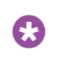  Expansão Expansão Expansão Expansão Discordo fortemente  Discordo Não concordo nem discordo Concordo        Concordo fortemente Sustentabilidade Sustentabilidade Sustentabilidade Sustentabilidade Sustentabilidade Discordo fortemente  Discordo Não concordo nem discordo Concordo        Concordo fortemente Solidez ética Solidez ética Solidez ética Solidez ética Solidez ética Discordo fortemente  Discordo Não concordo nem discordo Concordo        Concordo fortemente Consideração dos direitos humanos Consideração dos direitos humanos Consideração dos direitos humanos Consideração dos direitos humanos Consideração dos direitos humanos Discordo fortemente  Discordo Não concordo nem discordo Concordo        Concordo fortemente Participação das principais partes interessadas Participação das principais partes interessadas Participação das principais partes interessadas Participação das principais partes interessadas Participação das principais partes interessadas Discordo fortemente  Discordo Não concordo nem discordo Concordo        Concordo fortemente1.2.3.Perguntas relacionadas à potencial expansãoSim (+)Não (–)Mais informações/ações necessárias1. Informações sobre o projeto estão sendo solicitadas por vários potenciais parceiros? 
(por exemplo, legisladores, gerentes de programa, provedores, ONGs, beneficiários)Os indivíduos do futuro organismo de implementação estão envolvidos na concepção e implementação do piloto?O projeto têm mecanismos de estabelecimento de propriedade na futura organização de execução?2. A inovação se refere a um problema persistente de saúde ou de entrega de serviço?A inovação é baseada em provas sólidas e preferível a abordagens alternativas?Dados os requisitos financeiros e humanos, a inovação é factível nos locais onde deve ser implementada?A inovação é consistente com as políticas nacionais de saúde, planos e prioridades?3. O projeto está sendo desenvolvido sob a luz das expectativas dos parceiros interessados sobre para onde e em que medida as intervenções serão expandidas?4. O projeto identificou e levou em consideração fatores de comunidade, cultura e gênero que possam restringir ou apoiar a implementação da inovação?As normas, os valores e a cultura operacional da executora foram levados em consideração na concepção do projeto?As oportunidades e as restrições políticas, de políticas e do setor da saúde e outros fatores institucionais foram considerados na elaboração do projeto?5. O pacote de intervenções foi mantido o mais simples possível sem prejudicar os resultados?6. A inovação está sendo testada na variedade de configurações geográficas e socioculturais para onde será expandida?A inovação está sendo testada nos tipos de serviço, pontos de entrega e instituições nos quais ela será expandida?7. A inovação que está sendo testada exige recursos humanos e financeiros que podem razoavelmente ser considerados disponíveis durante a expansão?O financiamento da inovação será sustentável?O sistema de saúde tem atualmente capacidade para implementar a inovação? Se não, há planos para testar maneiras de aumentar a capacidade dos sistemas de saúde?8. As medidas adequadas estão sendo tomadas para avaliar e documentar os resultados de saúde bem como o processo de implementação?9. Há provisão para envolvimento inicial e contínuo com doadores e parceiros técnicos para criar uma ampla base de suporte financeiro para expansão?10. Existem planos para defender as mudanças nas políticas, regulamentos e outros componentes necessários de sistemas de saúde para institucionalizar a inovação?11. O projeto inclui mecanismos de revisão de progresso e incorporam novo aprendizado no processo de implementação?Há um plano para compartilhar resultados e percepções do projeto piloto durante a implementação?12. Existe um entendimento comum entre as principais partes interessadas sobre a importância de ter provas adequadas relacionadas à viabilidade e aos resultados da inovação antes da expansão?